ЛИТЕРАТУРА, 7 КЛАСС СБОР МАТЕРИАЛА К СОЧИНЕНИЮ НА ЛИТЕРАТУРНУЮ ТЕМУТЕМА СОЧИНЕНИЯ «МИКУЛА СЕЛЯНИНОВИЧ – ГЕРОЙ-ТРУЖЕНИК» (ПО БЫЛИНЕ «ВОЛЬГА И МИКУЛА СЕЛЯНИНОВИЧ»)УЧИТЕЛЬ БРЫЛОВА М.Н.ПОДОЛЬСК ШКОЛА-ИНТЕРНАТ ДЛЯ ДЕТЕЙ С ОГРАНИЧЕННЫМИ ВОЗМОЖНОСТЯМИ ЗДОРОВЬЯЦели урока: помочь разобраться в содержании былины и вдумчиво подойти к теме сочинения, объяснить каждое слово в ее формулировке, ориентироваться в композиции, знать ее составные части.Развитие речи: связные ответы на поставленные вопросы, аргументация мысли текстом.Коррекционная работа:четкость произношения при ответах, расширение активного словаря, последовательное изложение мыслей и их речевое оформление, согласование слов при построении предложения, внимание к написанию предлога.Оборудование:иллюстрации к былине.Вспомогательный материал:учебники, записи в тетрадях по литературе.Алгоритм урока:Краткое изложение содержания былины.Обговорить основные элементы композиции сочинения.Работа по каждому пункту композиции. Итог.  Оценки.Домашнее задание.Тест (обобщить полученные умения и навыки).Ход урокаОрганизационный момент. Слово учителя.Урок начинается с речевого рапорта ученика. Далее слово берет учитель и обращает внимание учеников на доску, на которой записана тема.  Для более плодотворной проработки темы необходимо ознакомиться с алгоритмом урока и поэтапно его выполнять.      Ученики читают алгоритм и приступают к работе над темой. В тетрадях по развитию речи ученики записывают     тему сочинения. При этом обращается внимание на правила орфографии и синтаксис: заглавная буква, отсутствие Ь на конце слова, тире, дефис и кавычки.Работа по каждому пункту алгоритма в отдельностиВспомнить содержание произведения. Эта работа проводится по вопросам:Назвать главных героев былины.Кратко изложить основные события, описываемые в былине.Обговорить основные элементы  композиции сочинения. Эта работа также проводится по вопросам:Что такое композиция сочинения?Назовите ее составные части.Далее работа проводится на ИД, на нее выводится материал с вопросами и иллюстрациями по каждому пункту композиции. На столах учеников лежат точно такие же разработки.  На этом этапе урока необходимо дать пояснение к первой составной части композиции – вступлению. Важным здесь является понимание учащимися следующего: чтобы у работы было четкое (удачное) вступление, необходимо «обыграть» каждый термин в теме сочинения.Образ – внешний и внутренний облик человека.Микула Селянинович – действующее лицо былины.Герой-труженик – образ жизни человека в мирное время и в военное.Далее работа по каждому пункту композиции в отдельности.Далее задается вопрос классу и обращается внимание  учащихся на разное цифровое оформление плана. Вопросы: 1. Что мы составили? 2. Как называется такой план?ИТОГНа уроке мы объяснили каждое слово в названии темы, проанализировали произведение и подтвердили наши мысли стихотворным текстом.Оценки.Домашнее задание: проанализировать записи, подготовиться к сочинению и выполнить тест.ТЕСТ1. Одно из главных художественных средств былины:А) гиперболаБ) олицетворениеВ) метафора2. Древнерусский жанр был воплощен в:А) балладеБ) былинеВ) мифе.3. Построение произведения – это:А) композицияБ) основная частьВ) алгоритм.4. Микула Селянинович был:А) купцомБ) оратаемВ) воином.5. Вольга в былине представлен в образе:А) разбойникаБ) князяВ) крестьянина.6. На какой день дружина услышала работу оратая в поле:А) сразу же, как только выехалиБ) в тексте не сказаноВ) на третий день.7. О чем попросил Микула князя:А) помочь ему в работеБ) выдернуть плуг и бросить его за ракитов кустВ) не мешать работать.8. Куда пригласил князь Микулу Селяниновича:А) помочь получить получкуБ) подавить восстаниеВ) помощь в подготовке свадьбы князя.9. Что хотел узнать князь о Микуле Селяниновиче:А) имя герояБ) город, в котором герой проживаетв) как зовут его кобылку.10. Чем пожаловал князь Микулу СеляниновичаА) сундуком золота и серебраБ) подарил ему коняВ) тремя городами со  крестьянами.Композиция сочинения (построение)Материал для подготовки к написанию сочинения на литературную темуМатериал для подготовки к написанию сочинения на литературную темуКомпозиция сочинения (построение)Основные  вопросыИллюстрации  для ответаВступление«Песни гусляров»1. Гусляры, их роль на Руси.2. О чём пели гусляры, о ком рассказывали в своих песнях?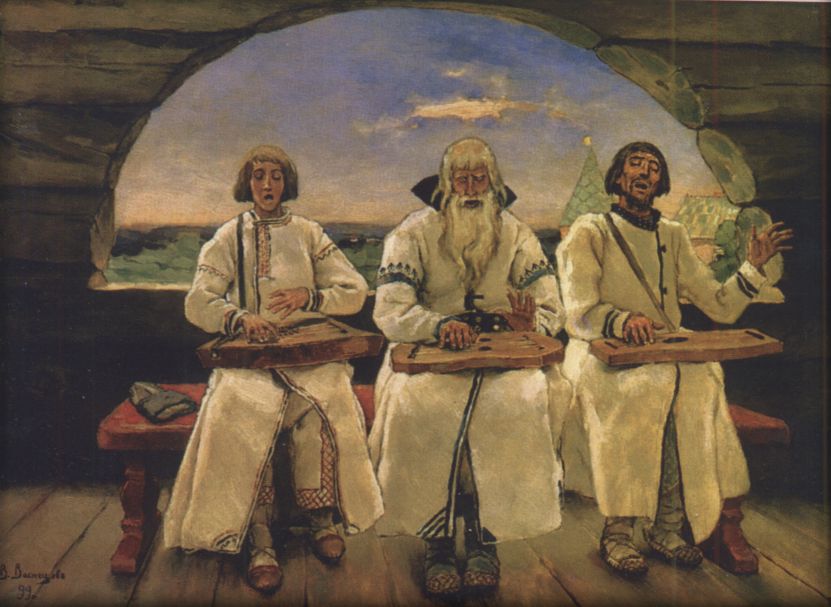 Логический переходК кому из героев песен гусляров мы должны приглядеться поближе? (внимание на тему).2. Основная часть1.Имя главного героя.2. Что можете сказать о его внешнем облике (свой рассказ + подтверждение словами текста – 3-4 строчки).3. Что можно сказать о силе героя? Как она изображена в произведении (свой рассказ + подтверждение словами текста – 3-4 строчки).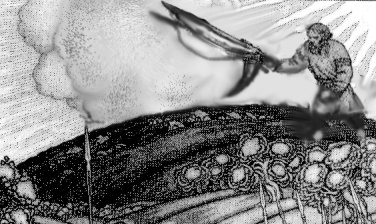 4. Какой литературный прием здесь употреблен?5. Почему герой  так трепетно относится к земле, к своей лошади? Как в тексте подчеркнута трепетность этого отношения?6. Что можно сказать о чертах характера героя?7. В образе одного человека соединены сразу два понятия – герой и труженик. Как это показано в тексте?8. Что же так очаровало князя в пахаре? Почему?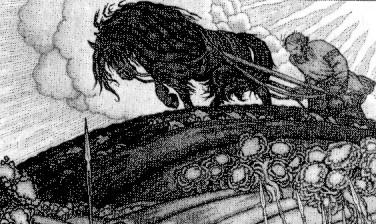 3. ЗаключениеВ былине звучит вера человека. Во что?